РЕПУБЛИКА СРБИЈАОПШТИНА РАЧАКомисија за  покретање и спровођење конкурсног поступка доделе средстава из буџета општине Рача у 2019. години за подстицање пројеката/програма од јавног интереса које реализују цркве и верске заједницеБрој: 021-358/2019-II-02Дана: 05.09.2019. године            Р а ч а                     На основу члана 13. Правилника о начину и поступку доделе средстава традиционалним цркавама и верским заједницама на територији општине Рача ( Службени гласник општине Рача број 21/2019), а у складу са Уредбом о средствима за постицање програма или недостајућег дела средстава за финансирање програма од јавног интереса која реализују удружења („Службени гласник РС“ број: 18/2018) Комисија за покретање и спровођење конкурсног поступка доделе средстава из буџета општине Рача у 2019. години за подстицање пројеката/програма од јавног интереса које реализују цркве и верске заједнице на седници одржаној дана 05.09.2019. године , донела је:Прелиминарну листу изабраних пројеката на јавном конкурсу за доделу средстава из буџета општине Рача за  подстицање пројеката или недостајућег дела средстава за финансирање пројеката од јавног интереса које реализују традиционалне цркве и верске заједнице за 2019. годинуОДОБРАВАЈУ СЕ средства из буџета Општине /Рача  по спроведеном јавном конкурсу за избор пројеката који се финансирају или суфинансирају средствима из буџета Општине Рача  за 2019. годину, расписаном дана 05.08.2019. године, доле наведеним традиционалним црквама и верским заједницама- корисницима средстава, како је приказано у следећој табели:  На прелиминарну листу удружења учесници конкурса имају право приговора у року од 8 дана од дана њеног објављивања на интернет страници општине Рача: www.raca.rs, огласној табли општине Rača  и на порталу е-Управа. Место и датум:  Рача, 05.09.2019. годинеПредседник Комисије:___________________    Јелена РадојковићПРЕДЛОГНа основу члана 46. Закона о локалној самоуправи („Службени гласник РС“, број 129/2007, 83/2014 - др. закон, 101/2016 – др. закон и 47/2018), члана 32., став 6. Закона о црквама и верским заједницама („Сл. Гласник РС“, број 36/2009), члана 13.. Правилника о начину и поступку доделе средстава традиционалним цркавама и верским заједницама на територији општине Рача ( Службени гласник општине Рача број 21/2019), а у складу са Уредбом о средствима за постицање програма или недостајућег дела средстава за финансирање програма од јавног интереса која реализују удружења („Службени гласник РС“ број: 18/2018) и члана 71. Статута општине Рача  („Сл. Гласник општине Рача“, бр. 3/19), Општинско веће општине Рача, на седници одржаној ____________ 2019. године, доноси:П Р Е Д Л О Г  О Д Л У К Ео додели средстава из буџета општине Рача у 2019. години, за финансирање пројеката у оквиру Јавног конкурса за доделу средстава традиционалним црквама и верским заједницама  из буџета општине Рача за 2019. годину, расписаном 05.08.2019. годинеЧлан 1.ОДОБРАВАЈУ СЕ  средства из буџета општине Рача по спроведеном јавном конкурсу за избор пројеката који се финансирају или суфинансирају средствима из буџета општине Рача за 2019. годину, расписаном дана 05.08.2019.  године  традиционалним црквама и верским заједницама-корисницима средстава, како је приказано у следећој табели: Члан 2.Овлашћује се председник општине Рача да потпише уговорe о финансирању пројекaта из члана 1. ове Одлуке.Члан 3.Позива се подносилац одобреног пројекта да у року од 7 дана од дана пријема ове Одлуке, достави усклађен финансијски план пројекта са одобреним средствима Комисији за покретање и спровођење конкурсног поступка доделе средстава из буџета општине Рача у 2019. години за подстицање пројеката/програма од јавног интереса које реализују цркве и верске заједницеу два примерка, изјаву да средства за реализацију одобреног пројекта нису на други начин већ обезбеђена, изјаву о непостојању сукоба инетереса.Након достављања документације из става 1. овог члана од стране подносиоца одобреног пројекта,  закључиће се уговор о финансирању којим ће се регулисати међусобна права и обавезе уговорених страна.Уколико подносилац одобреног пројекта не достави докуметнацију прописану у ставу 1. овог члана сматра се да је одустао од реализацију програма.Члан 4.Корисник одобрених средстава дужан је да Одељењу за привреду, пољопривреду,буџет и финансије Општинске управе општине Рача достави периодични и  завршни финансијски извештај најкасније до 30.01.2020. године.Корисник одобрених средстава обавезан је да Комисији за праћење реализације пројеката. омогући праћење реализације пројекта и достави периодични и  завршни финансијски извештај најкасније до 30.01.2020. године.Достава наведених извештаја биће прецизирана уговором о финансирању пројекта.Члан 5.Одлука ступа на снагу даном доношења.Члан 6.Одлуку доставити: Подносиоцима одобрених пројекта, председнику Комисије, Одељењу за привреду, пољопривреду,буџет и финансије Општинске управе општине Рача и архиви.ОПШТИНСКО ВЕЋЕ  ОПШТИНЕ РАЧАП Р Е Д С Е Д Н И К  __________________Ненад СавковићРедни бројНазив традиционалне цркве/ верске заједницеНазив пројектаУкупан број бодоваДодељени износ средстава за фининсирање из буџета ЈЛСИзнос средстава којима ће се суфинансирати пројекат1.Црквена општина Вишевац„Изградња објекта Парохијског дома уз цркву Св.Великомученика Георгија у Вишевцу-I фаза изградње“807.000.000,0002.Црквена општина ЂурђевоИзвођење столарско-лимарских ( бакарних) радова на храму Рођења Пресвете Богородице у Ђурђеву“79560.000,0003.Црквена општина Јарушичка, Горње Јарушице„Извођење радова на фасади црквене сале“77200.000,0004.Црквена општина Сараново„Малтерисање, глетовање и кречење унутрашњости храма Упенија Пресвете Богородице у Саранову“75120.044,0005.Црквена општина Мало Крчмаре„Koнзерваторско-рестаураторски радови фаза 2“74119.956,000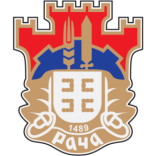 ОДЛУКА ОПШТИНСКОГ ВЕЋАОДЛУКА ОПШТИНСКОГ ВЕЋАОДЛУКА ОПШТИНСКОГ ВЕЋАОЗНАКА: С.08-03ВЕРЗИЈА: 1Страница  од РЕПУБЛИКА СРБИЈА – ОПШТИНА РАЧАРЕПУБЛИКА СРБИЈА – ОПШТИНА РАЧАРЕПУБЛИКА СРБИЈА – ОПШТИНА РАЧАОПШТИНСКО ВЕЋЕ ОПШТИНЕ РАЧАОПШТИНСКО ВЕЋЕ ОПШТИНЕ РАЧАОПШТИНСКО ВЕЋЕ ОПШТИНЕ РАЧАБрој:Датум: Датум: Редни бројНазив традиционалне цркве/ верске заједницеНазив пројектаУкупан број бодоваДодељени износ средстава за фининсирање из буџета ЈЛСИзнос средстава којима ће се суфинансирати пројекат1.Црквена општина Вишевац„Изградња објекта Парохијског дома уз цркву Св.Великомученика Георгија у Вишевцу-I фаза изградње“807.000.000,0002.Црквена општина ЂурђевоИзвођење столарско-лимарских ( бакарних) радова на храму Рођења Пресвете Богородице у Ђурђеву“79560.000,0003.Црквена општина Јарушичка, Горње Јарушице„Извођење радова на фасади црквене сале“77200.000,0004.Црквена општина Сараново„Малтерисање, глетовање и кречење унутрашњости храма Упенија Пресвете Богородице у Саранову“75120.044,0005.Црквена општина Мало Крчмаре„Koнзерваторско-рестаураторски радови фаза 2“74119.956,000